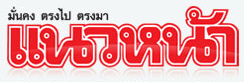    ข่าวประจำวันพุธที่ 19 สิงหาคม พ.ศ. 2561  หน้า 1

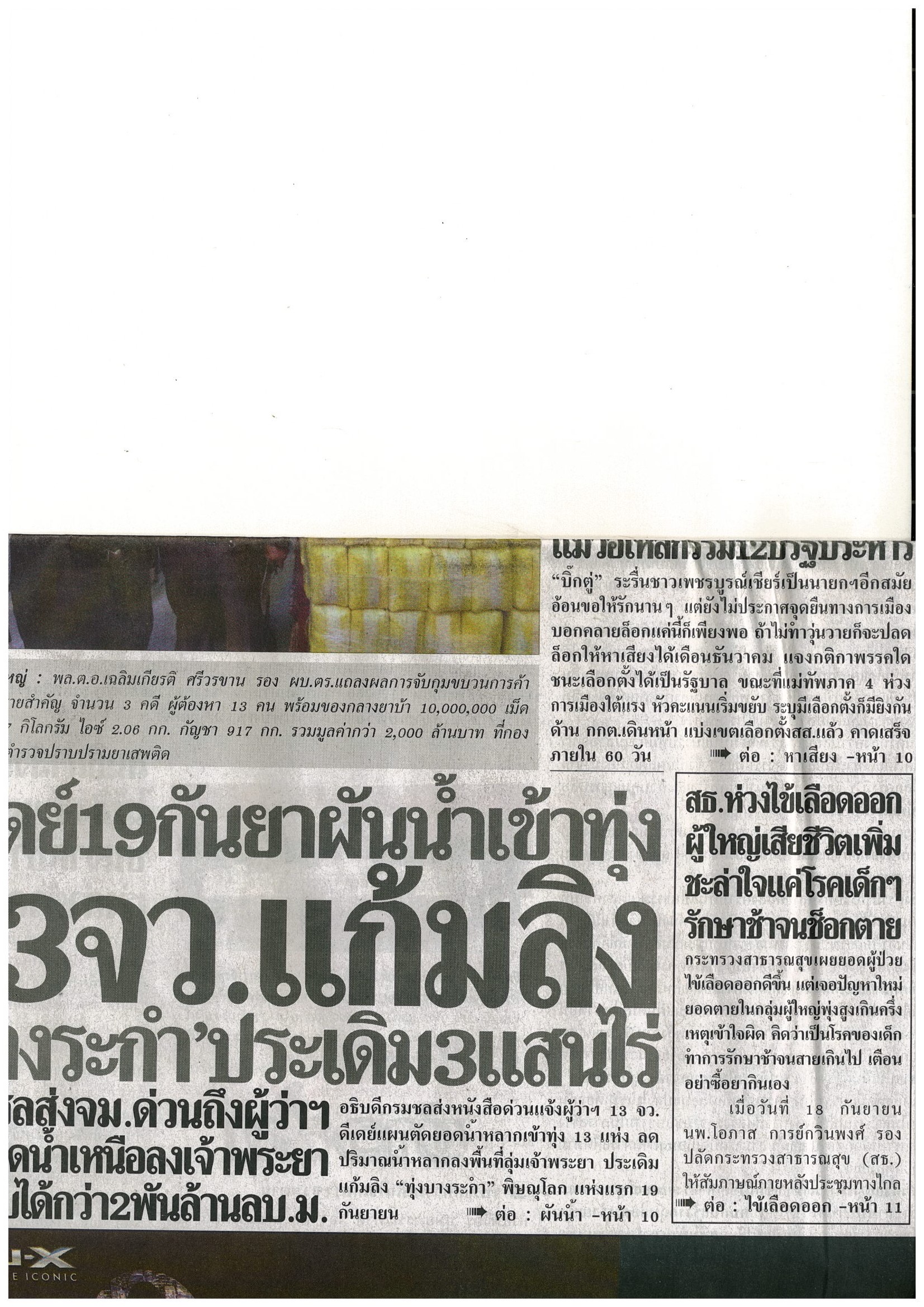 ข่าวประจำวันพุธที่ 19 สิงหาคม พ.ศ. 2561  หน้า 1 (ต่อหน้า 11)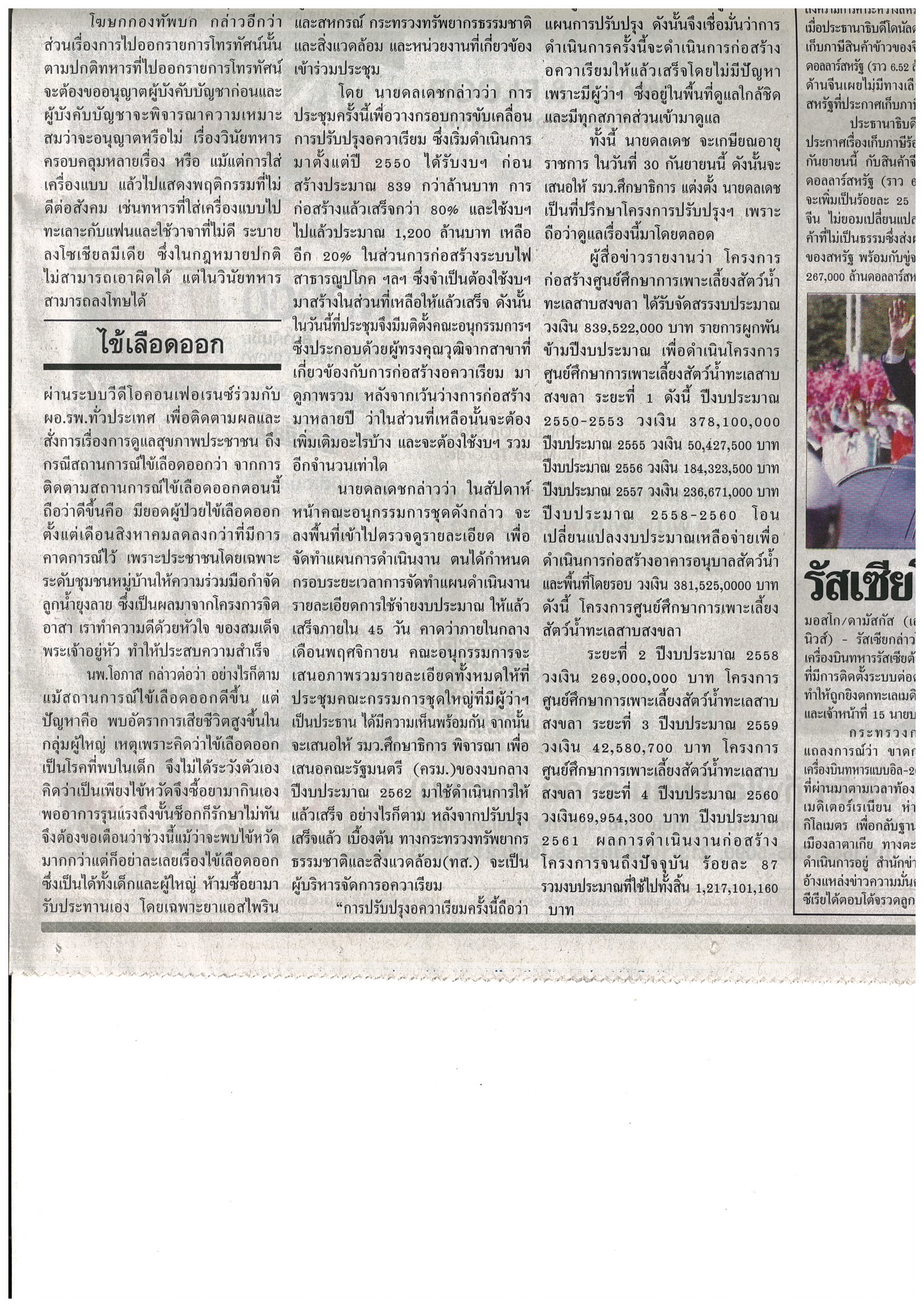 